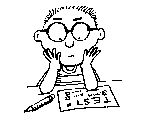 Внимание!  УО  «Республиканский институт контроля  знаний» проводит  третий  этап репетиционного  тестирования  абитуриентов по учебным предметам за курс  общего среднего образования в апреле   2017 года.
Для  участия в третьем этапе репетиционного  тестирования, который пройдет   на базе гимназии г. Дзержинска  с 11 по 18 апреля  2017 года необходимо  до  4 апреля   2017 года зарегистрироваться  on-line на сайте гимназии  или  подать заявку с указанием фамилии и имени учащегося и выбранных предметов  по телефонам  65446,    +37529 7710902, +375445005887Стоимость участия в репетиционном тестировании составляет 7 рублей за один учебный предмет. ВАЖНО: Оплата осуществляется только посредством системы «Расчет» единого расчетного пространства (ЕРИП) Национального банка Республики Беларусь на счёт РИКЗ (Республиканский институт контроля  знаний) При оформлении платежа необходимо указать серию и номер документа, удостоверяющего личность абитуриента. При прохождении репетиционного тестирования Вы должны будете предоставить организаторам и указать в бланке ответов номер операции в ЕРИП.Ответственный организатор        Мигуро Галина ЕвгеньевнаДополнительную  информацию  можно получить по телефонам: 6 54 46,  (029) 7710902, (044) 5005887